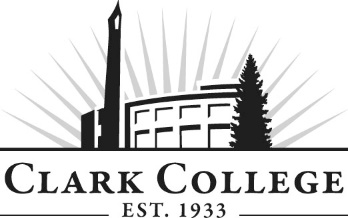 DIESEL TECHNOLOGY ADVISORY COMMITTEE - MINUTESTuesday, December 3rd, 2019 * 12:00-2:00PM  PUB 258AMembers Present: Mike Taylor, (Committee Chair) Cascadia Technical Academy; Brian Dilitto (Vice Chair), FedEx; James Albright, FedEx; Israel Bernabe, Waste Connections; Terry Craig, ERS; Max Smith, Cummins Northwest; Members Absent: Colby Botts, RDO Equipment; Bob Mohagen, PacWest Company; Dave Clark, Pacific Power Group; Abe Estimada, Penske Truck Leasing; Ted Ostrye, Pacific Power Group; Jerry Sauer, Excavator Rental Services; Tim Shellenberger, C-Tran; Randy Shelton, Petersen CAT; Steve Yager, DSU Peterbuilt; Dan Zenger; City of VancouverClark College: Don Gonser, Department Head/Professor; Chris Bouchér, Instructor; Armetta Burney, Dean of WPTE; Wende Fisher, Advising; SueAnn McWatters – Program Specialist, Advisory CommitteesCommittee Chair Mike Taylor called the meeting to order at 12:09pm and introductions were made. MINUTES OF THE PREVIOUS MEETING The minutes of April 30, 2019 were presented: Terry Craig made a motion to approve as written, Brian Dilitto seconded and was passed unanimously.NEXT MEETING DATEThe Committee will next meet Tuesday, April 28th, 2020 at Noon.   This has been rescheduled to Tuesday, May 12th, 2020 at Noon. OFFICE OF INSTRUCTION ANNOUNCEMENTSArmetta Burney made the following announcements:There is an interim President for the 19-20 academic year while the college does a search for a permanent president. The college recently switched over to the new PeopleSoft system. It has come with its challenges, but seems to be going well. Hopefully, the college will be able to navigate through this in the coming months. ENROLLMENTDon Gonser gave a quick update on students enrolled: 2nd year, course 221: there are currently 15 students with 14 taking the lab. The evening class has 21 students enrolled Chris Boucher’s lecture and lab both have 22 students One of Chris’ students is a C-Tran apprentice. No students have dropped. The second year students aren’t as motived because there were 3 C-Tran apprenticeships in the first year that didn’t come back for their second year. James Albright requested an explanation on how the apprenticeships through C-Tran work. Chris Boucher explained that C-Tran has their employees do a certain amount of hours in their progression to journey level. Those hours have to be done in formalized training outside of their OJT. It is 140 hours per year. C-Tran uses Clark College as a resource to fulfill their apprentice training hours.REVIEW OF 5 YEAR EQUIPMENT PLAN Chris Boucher stated that last year they bought new engines. This year money is tight. He was just approved to spend $5,000 on precision measurement tools. They are also purchasing new pullers. The shop has large drawer cabinets however a few years ago, one of them fell apart. The program decided to secure most of the equipment to the walls to make sure that safety was key. One of the student projects was to inventory and assemble the equipment as well as make shop updates. This was to make sure that the products were handled and used properly. The program wants to make that the students are conditioned to the projects. The student did a great job and did a lot of research. They are currently working with FedEx. Brian Dilitto stated that the females have been great technicians. Chris Boucher concurred that the females are very precise and having the diversity in the shop has been great. The student graduates out this Spring of 2020. 5 S CONTINUOUS IMPROVEMENTChris discussed the striping and equipment management. This last summer was the last bit to get through. He ended up spending about a month in the tool room trying to purge and organize it. It is currently at about 70% complete. The hope is by next summer 2020, it will be finished. Max Smith agreed that it definitely leads to greater productivity. Once it’s inventoried and updated, hopefully they can figure out a check out system. This will also help with reparations and replacements. Don Gonser agreed that it’s made a significant difference as there are certain areas specific for the equipment. It definitely encourages the culture of organization and efficiency. RTA FLEET MANAGEMENT SOFTWAREDon Gonser discussed the fleet management software. Waste Connections also uses it. Don requested a demo. Israel explained the portions that he uses in his job. They are using the light – medium – heavy (the level of the bundle) duty from running daily reports to work orders to fill tracking. It is the company’s lifeline. He can go to any location and be able to run reports. There are three computers on the floor where they mechanic logs in and then starts working on their work orders. Paperless shop, barcodes (could potentially check out tooling), mechanic inspections.PCC made it sound like it was about $5000 and is a one-time deal. Action Item: Don Gonser will do a demo and then go visit Israel at Waste Connections to see how it is used. MOCK INTERVIEWS Max smith stated that the mock interviews worked out great. All three students showed and were there on time. He was very impressed with the students he was able to interact with. The setup was better because they had a lot more time (about an hour). 2 of the 3 asked to walk through the shop and were able to see the work environment. The students could come in with more questions that are pertinent to what their interests are. Max stated that he appreciated being invited into the shop to explain the company and give a brief update of what they do. Terry Craig explained that they did a mock first day of employment to show them what it’s like to go through the process in addition to the actual interview. The students seemed to be very interested. There were no hires, but there were offers. It sounded like the students already had other jobs lined up. Abe Estimada wasn’t in attendance to speak on the mock interviews held at his organization. Don and Chris spoke on the business already hiring 5 students out of the program. Part of his recruiting has been that he’s been very interactive with our students coming up to the shop at Clark. He invited any of the industry members to come in and see the students. The program will continue to work with the businesses on these mock interviews. Interviews for winter quarter for on site. Don explained that this is part of the student grade for winter/spring. Brian Dilitto, Max Smith and Terry Craig all volunteered for the next round of mock interviews. Brian Dilitto spoke on the evening classes and making sure to include them in the industry presentations. Chris Boucher stated that he’d be happy to have members/businesses come in and do a small presentation for recruitment. The committee discussed what would work best for recruiting in order to reach as many students as possible. Any drop-ins are welcome Mon-Thurs from 7am-11am. WORK PLANChris Boucher spoke on the space allocation and how it’s still in process. Armetta Burney stated that she will look into the status of it. Mike Taylor asked about the classrooms and the presentation centers. Chris explained that the college did some updates. However things have been working much better. Chris has been working to provide an updated tooling list. His hope is to potentially go through a phase 1 and phase 2. Action Item: Chris Boucher will follow up with Snap On tools to get an updated tool list. Don and Chris have talked about best practices in the shop and knowing compliances: How you treat waste water How to dispose of hazardous material They asked the committee for input on what they are doing in their businesses to stay safe and in handling certain situations. Their goal is to create a culture for the students to understand how to work properly in these environments and in these situations. NEW BUSINESSDon announced a partnership with Bendix to donate a $35,000 airbrake trainer and teach their 3-day program in our classrooms. Faculty and a few students will get trained and the company will get a classroom at no charge. The benefit is that many of these technicians will benefit. The committee spoke on the potential in hosting the meeting at another location.Action Item: SueAnn McWatters to email Terry Craig about hosting at ERS. Max Smith agreed with incorporating the safety and environmental piece into the curriculum. The committee discussed implementing forms and students being able to properly check and be held accountable for following the proper process. Meeting adjourned at 1:21pm. Prepared by SueAnn McWatters